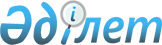 О внесении изменения в постановление Правительства Республики Казахстан от 4 марта 2005 года N 207Постановление Правительства Республики Казахстан от 26 апреля 2005 года
N 390



      Правительство Республики Казахстан 

ПОСТАНОВЛЯЕТ:





      1. Внести в 
 постановление 
 Правительства Республики Казахстан от 4 марта 2005 года N 207 "О создании акционерного общества "Совместное Казахстанско-Российское предприятие "Байтерек" следующее изменение:



      в пункте 2 слова "на день оплаты" заменить словами "на дату подписания Учредительного договора и Устава".




      2. Настоящее постановление вводится действие со дня подписания.

      

Премьер-Министр




      Республики Казахстан


					© 2012. РГП на ПХВ «Институт законодательства и правовой информации Республики Казахстан» Министерства юстиции Республики Казахстан
				